Как научить ребенка не попадать в типичные дорожные «ловушки».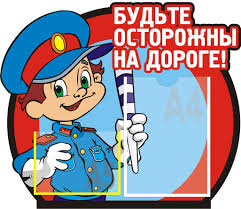 Главная опасность — стоящая машина! Стоящая машина опасна: она может закрывать собой другой автомобиль, который движется с большой скоростью, мешает вовремя заметить опасность. Нельзя выходить на дорогу из-за стоящих машин. В крайнем случае, нужно осторожно выглянуть из-за стоящего автомобиля, убедиться, что опасность не угрожает и только тогда переходить дорогу.Не обходите стоящий автобус ни спереди, ни сзади!Стоящий автобус закрывает собою участок дороги, по которому в тот момент, когда вы решили ее перейти, может проезжать автомобиль. Кроме того, люди около остановки обычно спешат и забывают о безопасности. От остановки надо двигаться в сторону ближайшего пешеходного перехода.Умейте предвидеть скрытую опасность!Из-за стоящего автомобиля, дома, забора, кустов и др. может неожиданно выехать машина. Для перехода дороги нужно выбрать такое место, где дорога просматривается в оба направления. В крайнем случае, можно осторожно выглянуть из-за помехи, убедиться, что опасности нет, и только тогда переходить дорогу.Машина приближается медленно, и все же надо пропустить ее.Медленно движущаяся машина может скрывать за собой автомобиль, идущий на большой скорости. Ребенок часто не подозревает, что за одной машиной может быть скрыта другая.И у светофора можно встретить опасность.Сегодня на дорогах города мы постоянно сталкиваемся с тем, что водители автомобилей нарушают Правила дорожного движения: мчатся на высокой скорости, игнорируя сигналы светофора и знаки перехода. Поэтому недостаточно научить детей ориентироваться на зеленый сигнал светофора, необходимо убедиться, что опасность не угрожает. Дети часто рассуждают так: «Машины еще стоят, водители меня видят и пропустят». Они ошибаются.«Пустынную» улицу дети часто перебегают неглядя.На улице, где машины появляются редко дети, выбегают на дорогу предварительно ее не осмотрев, и попадают под машину. Выработайте у ребенка привычку всегда перед выходом на дорогу остановиться, оглядеться, прислушаться — и только тогда переходить улицу.Стоя на осевой линии, помните: сзади может оказаться машина!Дойдя до осевой линии и остановившись, дети обычно следят только за машинами, двигающимися с правой стороны, и забывают об автомобилях проезжающих у них за спиной. Испугавшись, ребенок может сделать шаг назад — прямо под колеса машины. Если пришлось остановиться на середине дороги, надо быть предельно внимательным, не делать ни одного движения, не убедившись в безопасности.На улице крепко держите ребенка за руку!Находясь рядом с взрослым, ребенок полагается на него и либо вовсе не наблюдает за дорогой, либо наблюдает плохо. Взрослый этого не учитывает. На улице дети отвлекаются на всевозможные предметы, звуки, не заметив идущую машину, и думая, что путь свободен, вырываются из рук взрослого и бегут через дорогу. Возле перехода дороги вы должны крепко держать ребенка за руку.Арки и выезды из дворов — места скрытой опасности!В крупных городах местом повышенной опасности являются арки, через которые из дворов на проезжую часть выезжают машины. Не допускайте, чтобы ребенок бежал мимо арки впереди взрослого: его необходимо держать за руку.Помните! Ребенок учится законам улицы, беря пример с вас, родителей, других взрослых. Пусть Ваш пример учит дисциплинированному поведению на улице не только Вашего ребенка, но и других детей. Переходите дорогу, соблюдая Правила дорожного движения.